台元科技園區 場地借用清潔費  P.1開放時間：周一至週六，週日及國定假日休館台元科技園區 場地借用清潔費 P.2開放時間：周一至週六，週日及國定假日休館台元科技園區 場地借用清潔費 P.3開放時間：周一至週六，週日及國定假日休館台元科技園區管理服務中心(一期)   竹北市台元街26號會館2樓聯絡電話:03-5525118#192  薛小姐使用規定各會館場地僅提供各廠戶作為教育訓練、會議、展示會及演講活動之用。劇場式會議中心、多功能會議室桌椅數量以價目表所列之數量為限，會議室內除提供標準容量桌椅外，投影設備一組(電腦請自備)，另提供兩支麥克風、講台一個、固定螢幕一個、2人報到桌一張、指示架(寬40cm*高49cm)一個。會議室內禁止飲食，且全面禁菸。若活動未依申請用途或違反超出規定之用途，本中心有權制止其活動。二、租借程序借用單位請先向管理中心洽詢可供使用之場地及時段。在預定使用本場地時，請先將會館場地借用申請書及場地借用切結書，填妥後，傳真至管理服務中心 FAX：03-5525181。使用場地，請提早預定，以免向隅。三、繳費程序與超時使用借用單位請於活動前繳清所有費用。如逾借用時間，則按照逾時比例收費，超過兩小時，按單場收費。(超時部份需提前提出申請，若後場有人使用，無法延長使用時間)。四、取消預約因天災或重大事故，致使會館場地無法使用時，本館除無息退還借用單位所繳場地費及設備使用費外，不負任何其他賠償責任。借用單位若因故取消預定之場地時，需於預定使用日期之七日(含)前通知本中心。依照上述手續取消預約者，該場之訂金，予以退還，如在六日(含)內，取消預約者，所繳之訂金不予退還。五、佈置各場地若前場次無人使用，早場除外，可提前三十分鐘入場。 牆、壁面上禁止張貼任何佈置標語、海報、圖片等宣傳品，如執意張貼，造成損壞，需按修復金額照價賠償；室外請勿懸插旗幟，避免破壞環境視覺景觀，會議結束後應立即回復原狀，以利他人使用。六、損壞賠償本會場所有器材、設備均屬管委會公有財產，敬請愛惜，小心使用，如有疑問請洽服務人員。借用會議器材應事先清點檢查，倘有故障，應立即提出，否則器材、設備等如有損壞或短缺，借用人應照價賠償，不得異議。借用單位應愛惜並小心使用立牌，提供給借用單位前已檢查完好狀態，如遇不當造成損壞須照價賠償(包含壓克力破損、不鏽鋼斷裂或歪斜)，立牌1,500元／組。(請直接使用壓克力夾紙，請勿使用任何膠帶張貼於立牌壓克力面板，以免造成殘膠；立牌禁止放置於戶外環境，借用單位使用完畢應全數歸還並確認無損)。七、如需於會館場地播放、演奏音樂、演唱歌曲、放映影片等，借用單位需自行向相關單位取得公開演出授權;如未取得授權，應由借用單位自行負責一切法律及賠償責任，概與本管理委員會無關。八、本園區設有收費停車場，按園區收費標準收費。本公司_______________________________於民國___年___月___日借用台元科技園區會館場地，借用期間除遵守「台元科技園區 場地借用辦法」各項規定外，倘有損壞原有設施或器材，本公司願無條件修復及負一切法律、賠償之責任，並願拋棄先訴抗辯權。此致台元科技園區管理服務中心公  司：                                 蓋章負責人：                                 蓋章聯絡人：統  編：電  話：地  址：中      華      民     國           年           月         日「場地借用切結書」及「借用申請書」二份資料請傳真至03-5525181，傳真後請電話03-5525118#192確認201劇場式會議中心  (一期)201劇場式會議中心  (一期)201劇場式會議中心  (一期)201劇場式會議中心  (一期)201劇場式會議中心  (一期)場地地址：竹北市台元街26號一期會館2樓場地地址：竹北市台元街26號一期會館2樓場地地址：竹北市台元街26號一期會館2樓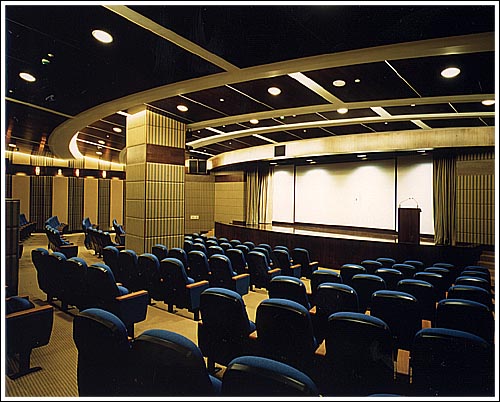 功能：教室/劇院功能：教室/劇院功能：教室/劇院功能：教室/劇院功能：教室/劇院面積容量：82坪/180人面積容量：82坪/180人時段時段早上9:00~12:00下午13:30~17:00下午13:30~17:00晚上18:00~21:00全天9:00~17:00清潔費平日10,00010,00010,00012,00018,000清潔費週六12,00012,00012,00012,00018,000202多功能會議室  (一期)202多功能會議室  (一期)202多功能會議室  (一期)202多功能會議室  (一期)場地地址：竹北市台元街26號一期會館2樓場地地址：竹北市台元街26號一期會館2樓場地地址：竹北市台元街26號一期會館2樓場地地址：竹北市台元街26號一期會館2樓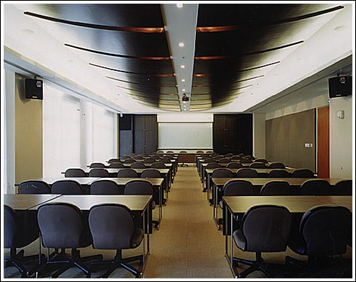 功能：教室、會議室功能：教室、會議室功能：教室、會議室功能：教室、會議室功能：教室、會議室面積容量：54坪/64人面積容量：54坪/64人時段時段早上9:00~12:00早上9:00~12:00下午13:30~17:00晚上18:00~21:00全天9:00~17:00清潔費平日7,5007,5007,5008,50013,500清潔費週六8,5008,5008,5008,50013,500101展示中心  (一期)101展示中心  (一期)101展示中心  (一期)101展示中心  (一期)場地地址：竹北市台元街26號一期會館1樓場地地址：竹北市台元街26號一期會館1樓場地地址：竹北市台元街26號一期會館1樓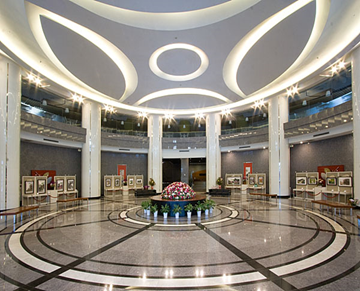 功能：展示功能：展示功能：展示功能：展示面積容量：125坪面積容量：125坪時段時段早上9:00~12:00下午13:30~17:00晚上18:00~21:00全天9:00~17:00清潔費平日10,00010,00012,00018,000清潔費週六10,00010,00012,00018,000VIP貴賓室 ※需搭配劇場或多功能會議室租用  (一期)VIP貴賓室 ※需搭配劇場或多功能會議室租用  (一期)VIP貴賓室 ※需搭配劇場或多功能會議室租用  (一期)場地地址：竹北市台元街26號一期會館2樓場地地址：竹北市台元街26號一期會館2樓場地地址：竹北市台元街26號一期會館2樓場地地址：竹北市台元街26號一期會館2樓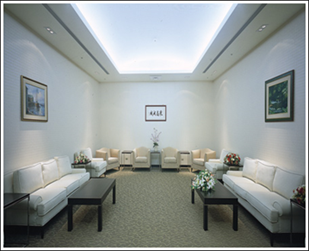 功能：接待貴賓功能：接待貴賓功能：接待貴賓功能：接待貴賓容量：12人容量：12人時段早上9:00~12:00早上9:00~12:00下午13:30~17:00晚上18:00~21:00全天9:00~17:00清潔費10,00010,00010,00012,00018,000四季花園  (二期)四季花園  (二期)四季花園  (二期)四季花園  (二期)場地地址：竹北市台元街34號旁場地地址：竹北市台元街34號旁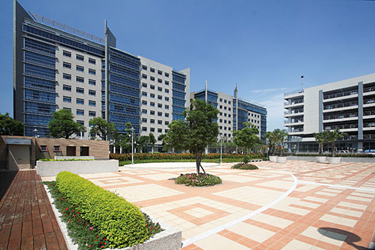 功能：露天活動功能：露天活動功能：露天活動功能：露天活動功能：露天活動時段時段全天09:00~17:00全天09:00~17:00晚上18:00~22:00清潔費平日20,00020,00025,000清潔費週六25,00025,00025,000204多功能會議室(三期)204多功能會議室(三期)204多功能會議室(三期)204多功能會議室(三期)場地地址：竹北市台元一街3號三期會館2樓場地地址：竹北市台元一街3號三期會館2樓場地地址：竹北市台元一街3號三期會館2樓場地地址：竹北市台元一街3號三期會館2樓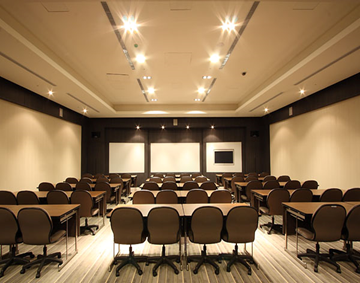 功能：教室、會議室功能：教室、會議室功能：教室、會議室功能：教室、會議室功能：教室、會議室面積容量：46坪/60人面積容量：46坪/60人時段時段早上9:00~12:00早上9:00~12:00下午13:30~17:00晚上18:00~21:00全天9:00~17:00清潔費平日7,5007,5007,5008,50013,500清潔費週六8,5008,5008,5008,50013,500203文化廳  (三期)203文化廳  (三期)203文化廳  (三期)203文化廳  (三期)場地地址：竹北市台元一街3號三期會館1樓場地地址：竹北市台元一街3號三期會館1樓場地地址：竹北市台元一街3號三期會館1樓場地地址：竹北市台元一街3號三期會館1樓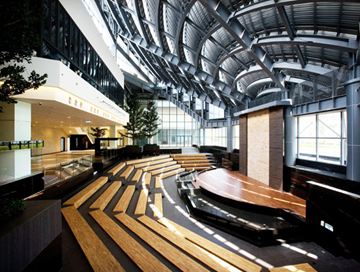 功能：劇院 (附休息室)功能：劇院 (附休息室)功能：劇院 (附休息室)功能：劇院 (附休息室)功能：劇院 (附休息室)面積容量：140坪/300人面積容量：140坪/300人時段時段早上9:00~12:00早上9:00~12:00下午13:30~17:00晚上18:00~21:00全天9:00~17:00清潔費平日20,00020,00020,00022,00030,000清潔費週六22,00022,00022,00022,00030,000205多功能宴會廳  (三期) 本場地一日僅接待一組205多功能宴會廳  (三期) 本場地一日僅接待一組205多功能宴會廳  (三期) 本場地一日僅接待一組205多功能宴會廳  (三期) 本場地一日僅接待一組205多功能宴會廳  (三期) 本場地一日僅接待一組場地地址：竹北市台元一街3號三期會館2樓場地地址：竹北市台元一街3號三期會館2樓場地地址：竹北市台元一街3號三期會館2樓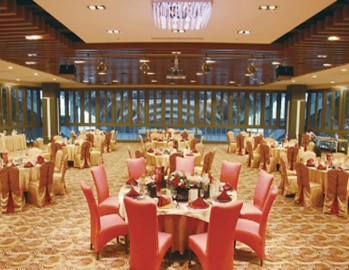 功能：宴會宴席(附更衣室)功能：宴會宴席(附更衣室)功能：宴會宴席(附更衣室)功能：宴會宴席(附更衣室)功能：宴會宴席(附更衣室)面積容量：135坪/15桌面積容量：135坪/15桌時段時段早上9:00~12:00下午13:30~17:00下午13:30~17:00晚上18:00~21:00全天9:00~17:00清潔費平日20,00020,00020,00030,00040,000清潔費週六30,00030,00030,00030,00040,000設備說明設備說明本場地免費提供兩支無線麥克風、固定螢幕一個、投影設備一組(電腦請自備)舉辦外燴之餐桌椅須由借用單位自備，外燴廠商由借用單位洽談，並於後續與管理服務中心三方確認相關細節作業(包含進退場、清潔等相關)。本場地免費提供兩支無線麥克風、固定螢幕一個、投影設備一組(電腦請自備)舉辦外燴之餐桌椅須由借用單位自備，外燴廠商由借用單位洽談，並於後續與管理服務中心三方確認相關細節作業(包含進退場、清潔等相關)。本場地免費提供兩支無線麥克風、固定螢幕一個、投影設備一組(電腦請自備)舉辦外燴之餐桌椅須由借用單位自備，外燴廠商由借用單位洽談，並於後續與管理服務中心三方確認相關細節作業(包含進退場、清潔等相關)。本場地免費提供兩支無線麥克風、固定螢幕一個、投影設備一組(電腦請自備)舉辦外燴之餐桌椅須由借用單位自備，外燴廠商由借用單位洽談，並於後續與管理服務中心三方確認相關細節作業(包含進退場、清潔等相關)。本場地免費提供兩支無線麥克風、固定螢幕一個、投影設備一組(電腦請自備)舉辦外燴之餐桌椅須由借用單位自備，外燴廠商由借用單位洽談，並於後續與管理服務中心三方確認相關細節作業(包含進退場、清潔等相關)。206聯誼會所  (七期)206聯誼會所  (七期)206聯誼會所  (七期)206聯誼會所  (七期)206聯誼會所  (七期)場地地址：竹北市台元街18號1樓場地地址：竹北市台元街18號1樓場地地址：竹北市台元街18號1樓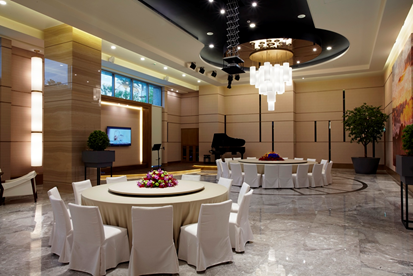 功能：聯誼會所、接待會所商務宴席(限3桌以內)、茶會會所功能：聯誼會所、接待會所商務宴席(限3桌以內)、茶會會所功能：聯誼會所、接待會所商務宴席(限3桌以內)、茶會會所功能：聯誼會所、接待會所商務宴席(限3桌以內)、茶會會所功能：聯誼會所、接待會所商務宴席(限3桌以內)、茶會會所35人35人時段時段早上9:00~12:00下午13:30~17:00下午13:30~17:00晚上18:00~21:00全天9:00~17:00清潔費平日25,00025,00025,00030,00040,000清潔費週六30,00030,00030,00030,00040,000設備說明鋼琴乙台宴席餐桌椅：大圓桌1張(15人)、中圓桌2張2張(10人)鋼琴乙台宴席餐桌椅：大圓桌1張(15人)、中圓桌2張2張(10人)鋼琴乙台宴席餐桌椅：大圓桌1張(15人)、中圓桌2張2張(10人)鋼琴乙台宴席餐桌椅：大圓桌1張(15人)、中圓桌2張2張(10人)鋼琴乙台宴席餐桌椅：大圓桌1張(15人)、中圓桌2張2張(10人)鋼琴乙台宴席餐桌椅：大圓桌1張(15人)、中圓桌2張2張(10人)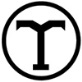 台元科技園區 場地借用辦法台元科技園區 場地借用切結書台元科技園區 場地借用申請書台元科技園區 場地借用申請書台元科技園區 場地借用申請書台元科技園區 場地借用申請書台元科技園區 場地借用申請書台元科技園區 場地借用申請書台元科技園區 場地借用申請書台元科技園區 場地借用申請書台元科技園區 場地借用申請書台元科技園區 場地借用申請書台元科技園區 場地借用申請書台元科技園區 場地借用申請書申請日期：       年       月      日申請日期：       年       月      日申請日期：       年       月      日申請日期：       年       月      日申請日期：       年       月      日申請日期：       年       月      日申請日期：       年       月      日申請日期：       年       月      日申請日期：       年       月      日申請日期：       年       月      日申請日期：       年       月      日申請日期：       年       月      日使用單位使用單位(全名)(全名)統一編號申 請 人申 請 人行動電話公司電話傳真電話使用日期使用日期      年     月    日
星期     □平日  □假日        年     月    日
星期     □平日  □假日  使用時段使用時段□ 早上09:00~12:00□ 下午13:30~17:00□ 全天09:00~17:00□ 晚上18:00~21:00□ 早上09:00~12:00□ 下午13:30~17:00□ 全天09:00~17:00□ 晚上18:00~21:00□ 早上09:00~12:00□ 下午13:30~17:00□ 全天09:00~17:00□ 晚上18:00~21:00□ 早上09:00~12:00□ 下午13:30~17:00□ 全天09:00~17:00□ 晚上18:00~21:00□ 早上09:00~12:00□ 下午13:30~17:00□ 全天09:00~17:00□ 晚上18:00~21:00預計
參加人數             人場地時間注意事項：可提前三十分鐘入場; 逾時使用，按逾時比例收費，超過2小時按單場收費場地時間注意事項：可提前三十分鐘入場; 逾時使用，按逾時比例收費，超過2小時按單場收費場地時間注意事項：可提前三十分鐘入場; 逾時使用，按逾時比例收費，超過2小時按單場收費場地時間注意事項：可提前三十分鐘入場; 逾時使用，按逾時比例收費，超過2小時按單場收費場地時間注意事項：可提前三十分鐘入場; 逾時使用，按逾時比例收費，超過2小時按單場收費場地時間注意事項：可提前三十分鐘入場; 逾時使用，按逾時比例收費，超過2小時按單場收費場地時間注意事項：可提前三十分鐘入場; 逾時使用，按逾時比例收費，超過2小時按單場收費場地時間注意事項：可提前三十分鐘入場; 逾時使用，按逾時比例收費，超過2小時按單場收費場地時間注意事項：可提前三十分鐘入場; 逾時使用，按逾時比例收費，超過2小時按單場收費場地時間注意事項：可提前三十分鐘入場; 逾時使用，按逾時比例收費，超過2小時按單場收費場地時間注意事項：可提前三十分鐘入場; 逾時使用，按逾時比例收費，超過2小時按單場收費場地時間注意事項：可提前三十分鐘入場; 逾時使用，按逾時比例收費，超過2小時按單場收費場地時間注意事項：可提前三十分鐘入場; 逾時使用，按逾時比例收費，超過2小時按單場收費活動名稱活動名稱活動內容活動內容活動內容活動內容請詳細註明活動內容，若活動未依申請用途或違反超出規定之用途，本中心有權制止其活動。請詳細註明活動內容，若活動未依申請用途或違反超出規定之用途，本中心有權制止其活動。請詳細註明活動內容，若活動未依申請用途或違反超出規定之用途，本中心有權制止其活動。請詳細註明活動內容，若活動未依申請用途或違反超出規定之用途，本中心有權制止其活動。請詳細註明活動內容，若活動未依申請用途或違反超出規定之用途，本中心有權制止其活動。請詳細註明活動內容，若活動未依申請用途或違反超出規定之用途，本中心有權制止其活動。請詳細註明活動內容，若活動未依申請用途或違反超出規定之用途，本中心有權制止其活動。請詳細註明活動內容，若活動未依申請用途或違反超出規定之用途，本中心有權制止其活動。請詳細註明活動內容，若活動未依申請用途或違反超出規定之用途，本中心有權制止其活動。請詳細註明活動內容，若活動未依申請用途或違反超出規定之用途，本中心有權制止其活動。請詳細註明活動內容，若活動未依申請用途或違反超出規定之用途，本中心有權制止其活動。使用場地使用場地【一期】台元街26號一期會館【一期】台元街26號一期會館【一期】台元街26號一期會館□ 202一期多功能會議室    □ 201劇場式會議中心        □ VIP貴賓室              □ 101展示中心□ 202一期多功能會議室    □ 201劇場式會議中心        □ VIP貴賓室              □ 101展示中心□ 202一期多功能會議室    □ 201劇場式會議中心        □ VIP貴賓室              □ 101展示中心□ 202一期多功能會議室    □ 201劇場式會議中心        □ VIP貴賓室              □ 101展示中心□ 202一期多功能會議室    □ 201劇場式會議中心        □ VIP貴賓室              □ 101展示中心□ 202一期多功能會議室    □ 201劇場式會議中心        □ VIP貴賓室              □ 101展示中心□ 202一期多功能會議室    □ 201劇場式會議中心        □ VIP貴賓室              □ 101展示中心□ 202一期多功能會議室    □ 201劇場式會議中心        □ VIP貴賓室              □ 101展示中心使用場地使用場地【二期】台元街34號旁【二期】台元街34號旁【二期】台元街34號旁□ 四季花園□ 四季花園□ 四季花園□ 四季花園□ 四季花園□ 四季花園□ 四季花園□ 四季花園使用場地使用場地【三期】台元一街3號三期會館【三期】台元一街3號三期會館【三期】台元一街3號三期會館□ 204三期多功能會議室     □ 203文化廳                □ 205宴會廳□ 204三期多功能會議室     □ 203文化廳                □ 205宴會廳□ 204三期多功能會議室     □ 203文化廳                □ 205宴會廳□ 204三期多功能會議室     □ 203文化廳                □ 205宴會廳□ 204三期多功能會議室     □ 203文化廳                □ 205宴會廳□ 204三期多功能會議室     □ 203文化廳                □ 205宴會廳□ 204三期多功能會議室     □ 203文化廳                □ 205宴會廳□ 204三期多功能會議室     □ 203文化廳                □ 205宴會廳使用場地使用場地【七期】台元街18號1樓【七期】台元街18號1樓【七期】台元街18號1樓□ 206聯誼會所□ 206聯誼會所□ 206聯誼會所□ 206聯誼會所□ 206聯誼會所□ 206聯誼會所□ 206聯誼會所□ 206聯誼會所器材說明器材說明會議室免費提供之器材：無線麥克風、投影機、活動式白板、立牌)場地如需使用其他器材，可於備註處填寫或來電詢問；器材皆無單獨租借。器材借用須與管理服務中心協調確認與數量後方可借用。會議室免費提供之器材：無線麥克風、投影機、活動式白板、立牌)場地如需使用其他器材，可於備註處填寫或來電詢問；器材皆無單獨租借。器材借用須與管理服務中心協調確認與數量後方可借用。會議室免費提供之器材：無線麥克風、投影機、活動式白板、立牌)場地如需使用其他器材，可於備註處填寫或來電詢問；器材皆無單獨租借。器材借用須與管理服務中心協調確認與數量後方可借用。會議室免費提供之器材：無線麥克風、投影機、活動式白板、立牌)場地如需使用其他器材，可於備註處填寫或來電詢問；器材皆無單獨租借。器材借用須與管理服務中心協調確認與數量後方可借用。會議室免費提供之器材：無線麥克風、投影機、活動式白板、立牌)場地如需使用其他器材，可於備註處填寫或來電詢問；器材皆無單獨租借。器材借用須與管理服務中心協調確認與數量後方可借用。會議室免費提供之器材：無線麥克風、投影機、活動式白板、立牌)場地如需使用其他器材，可於備註處填寫或來電詢問；器材皆無單獨租借。器材借用須與管理服務中心協調確認與數量後方可借用。會議室免費提供之器材：無線麥克風、投影機、活動式白板、立牌)場地如需使用其他器材，可於備註處填寫或來電詢問；器材皆無單獨租借。器材借用須與管理服務中心協調確認與數量後方可借用。會議室免費提供之器材：無線麥克風、投影機、活動式白板、立牌)場地如需使用其他器材，可於備註處填寫或來電詢問；器材皆無單獨租借。器材借用須與管理服務中心協調確認與數量後方可借用。會議室免費提供之器材：無線麥克風、投影機、活動式白板、立牌)場地如需使用其他器材，可於備註處填寫或來電詢問；器材皆無單獨租借。器材借用須與管理服務中心協調確認與數量後方可借用。會議室免費提供之器材：無線麥克風、投影機、活動式白板、立牌)場地如需使用其他器材，可於備註處填寫或來電詢問；器材皆無單獨租借。器材借用須與管理服務中心協調確認與數量後方可借用。會議室免費提供之器材：無線麥克風、投影機、活動式白板、立牌)場地如需使用其他器材，可於備註處填寫或來電詢問；器材皆無單獨租借。器材借用須與管理服務中心協調確認與數量後方可借用。備  註備  註場地清潔費場地清潔費  總費用：                      元   ( 訂金：        ，餘額：          )  總費用：                      元   ( 訂金：        ，餘額：          )  總費用：                      元   ( 訂金：        ，餘額：          )  總費用：                      元   ( 訂金：        ，餘額：          )  總費用：                      元   ( 訂金：        ，餘額：          )  總費用：                      元   ( 訂金：        ，餘額：          )申請公司用印申請公司用印本公司已詳讀「台元科技園區 場地借用辦法」之規定，並同意遵守：本公司已詳讀「台元科技園區 場地借用辦法」之規定，並同意遵守：本公司已詳讀「台元科技園區 場地借用辦法」之規定，並同意遵守：